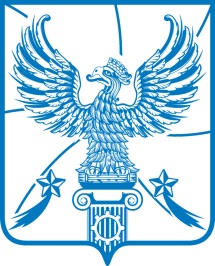 АДМИНИСТРАЦИЯМУНИЦИПАЛЬНОГО ОБРАЗОВАНИЯГОРОДСКОЙ ОКРУГ ЛЮБЕРЦЫ
МОСКОВСКОЙ ОБЛАСТИПОСТАНОВЛЕНИЕ27.12.2019                                                                                                                          № 5178-ПАг. ЛюберцыО создании комиссии по разработке Схем уборки территорий городского округа Люберцы Московской областиВ соответствии с Федеральным законом от 06.10.2003 № 131-ФЗ                  «Об общих принципах организации местного самоуправления в Российской Федерации», Законом Московской области от 30.12.2014 № 191/2014-ОЗ                «О регулировании дополнительных вопросов в сфере благоустройства             в Московской области», Уставом муниципального образования городской округ Люберцы Московской области, Правилами благоустройства территории городского округа Люберцы Московской области, утвержденными Решением Совета депутатов муниципального образования городской округ Люберцы Московской области от 14.11.2018 № 246/28, Распоряжением Главы городского округа Люберцы Московской области от 21.06.2017 № 1-РГ            «О наделении полномочиями Первого заместителя Главы администрации»,        в целях определения границ уборки территорий городского округа Люберцы, постановляю:1. Создать комиссию по разработке Схем уборки территорий городского округа Люберцы Московской области (далее – Комиссия)             и утвердить её состав (прилагается).2. Утвердить Положение о Комиссии (прилагается).3. Опубликовать настоящее Постановление в средствах массовой информации и разместить на официальном сайте администрации в сети «Интернет».4. Контроль за исполнением настоящего Постановления возложить               на заместителя Главы администрации Малышева Э.В.Первый заместитель Главы администрации                                                                          И.Г. НазарьеваУТВЕРЖДЕНПостановлением администрации городского округа Люберцы Московской областиот 27.12.2019 № 5178-ПАСОСТАВкомиссии по разработке Схем уборки территорий городского округа Люберцы Московской областиПредседатель комиссии: УТВЕРЖДЕНОПостановлением администрации городского округа Люберцы Московской областиот 27.12.2019 № 5178-ПАПОЛОЖЕНИЕО КОМИССИИ ПО РАЗРАБОТКЕ СХЕМ УБОРКИ ТЕРРИТОРИЙ ГОРОДСКОГО ОКРУГА ЛЮБЕРЦЫОбщие положения1.1. Настоящее Положение разработано в соответствии с Федеральным законом от 06.10.2003 № 131-ФЗ «Об общих принципах организации местного самоуправления в Российской Федерации», Законом Московской области от 30.12.2014 № 191/2014-ОЗ «О регулировании дополнительных вопросов в сфере благоустройства в Московской области», Правилами благоустройства территории городского округа Люберцы Московской области, утвержденными Решением Совета депутатов муниципального образования городской округ Люберцы Московской области от 14.11.2018 № 246/28, Уставом муниципального образования городской округ Люберцы Московской области, и определяет порядок работы Комиссии по разработке Схем уборки территорий городского округа Люберцы (далее - Комиссия).1.2. Состав Комиссии формируется из числа руководителей и специалистов администрации городского округа Люберцы. В состав Комиссии по согласованию могут быть включены представители Совета депутатов городского округа Люберцы, организаций коммунального комплекса, иных предприятий и учреждений.Цели и задачи Комиссии2.1. Комиссия создается в целях:2.1.1. Разработки Схем уборки территорий, прилегающих к объектам недвижимости всех форм собственности.2.1.2. Выявления незакрепленных Схемами уборки территорий.2.1.3. Внесения изменений в ранее утвержденные Схемы уборки территорий.2.2. Основной задачей Комиссии является принятие решений по внесению изменений в ранее утвержденные Схемы и закрепление прилегающих территорий за хозяйствующими субъектами  на территории городского округа Люберцы.2.3. Решения, принимаемые Комиссией содержат рекомендации о принятии нормативных правовых актов городского округа Люберцы Московской области по вопросу определения границ уборки территорий городского округа Люберцы Московской области.3. Порядок работы Комиссии3.1. Заседания Комиссии проводятся по мере возникновения вопросов, относящихся к ведению настоящей Комиссии.Дату, время и место проведения заседания Комиссии определяет ее председатель либо лицо, исполняющее его обязанности в течение 5 рабочих дней.3.2. Заседания Комиссии проводятся председателем Комиссии или лицом, исполняющим его обязанности, и оформляются протоколом, который подписывается председателем Комиссии или лицом, исполняющим его обязанности, и секретарем. Протокол заседания Комиссии, оформляется в течение трех рабочих дней со дня заседания. 3.3. Заседание Комиссии считается правомочным, если на нем присутствуют не менее половины от установленного числа ее членов.В случае невозможности присутствия члена Комиссии на заседании он имеет право заблаговременно представить свое мнение по рассматриваемым вопросам секретарю Комиссии.3.4. Организационно-техническую работу Комиссии осуществляет секретарь комиссии.3.5. Основанием для заседания Комиссии являются материалы, представленные структурными подразделениями администрации и поступившие обращения заинтересованных лиц.3.6. Решение комиссии оформляется протоколом.4.7. Рассылка копий протокола структурным подразделениям администрации и заинтересованным лицам осуществляется в течение двух рабочих дней.4. Права и обязанности Комиссии4.1. Комиссия имеет право:4.1.1. Рассматривать на своих заседаниях вопросы, относящиеся к ее компетенции.4.1.2. Мотивированным решением отложить рассмотрение вопроса и представленных материалов на определенный срок.4.1.3. Запрашивать у заявителя необходимые в соответствии с действующим законодательством документы.4.2. Комиссия обязана:4.2.1. Рассматривать представленные обращения, необходимые документы и принять решение не позднее 30 дней с момента поступления обращений.Малышев Эдуард Владимировичзаместитель Главы администрации городского округа ЛюберцыЗаместитель председателя Комиссии:Заместитель председателя Комиссии:Орлов Алексей АлександровичВрИО начальника управления благоустройства  администрации городского округа ЛюберцыЧлены комиссии:Караваев Владимир МихайловичВрИО начальника управления жилищно-коммунального хозяйства администрации городского округа ЛюберцыАдигамов Ринат Рафаиловичзаместитель начальника правового управления  администрации городского округа ЛюберцыПодлозный Валерий Степановичначальник управления дорожного хозяйства и развития дорожной структуры администрации городского округа ЛюберцыГундарева Елена Николаевна начальник управления экономики администрации городского округа ЛюберцыНестратова Татьяна Сергеевнаначальник управления тарифной и налоговой политики  администрации городского округа ЛюберцыБуйдылло Петр Апполинариевичстарший аналитик  управления тарифной и налоговой политики  администрации городского округа ЛюберцыСачик Ирина Викторовнаведущий экономист службы экономического анализа МУ «ДЦО»Семененко Ульяна Александровнаначальник отдела оформления бесхозяйного имущества Комитета по управлению имуществомШилин Илья Вячеславовичдиректор МУ «ОКБЖКХ»Сорокин Александр Евгеньевичдиректор МБУ «Люберецкое ДЭП»Представители (по согласованию)Секретарь комиссии:Мальбахов Измаил Азаматовичведущий специалист управления благоустройства  администрации городского округа Люберцы